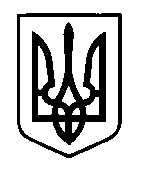 УКРАЇНАПрилуцька міська радаЧернігівська областьУправління освіти Про участь учнів - спортсменівДЮСШ в змаганнях з футболуВідповідно до  Положення про проведення Всеукраїнського турніру з футболу «Конотопська весна-2016» серед команд юнаків 2004 р.н. та молодші, календарного плану спортивно-масових заходів ДЮСШ на 2016 рік і подання адміністрації ДЮСШ від 23.03.2016 року №51НАКАЗУЮ:Відрядити збірну команду з футболу ДЮСШ у складі  14 учнів-спортсменів (додається) та тренерів-викладачів ДЮСШ  Гавуру О.О. і Волика С.Ф. з 28 по 30 березня 2016 року в  м. Конотоп Сумської області для участі у Всеукраїнському турнірі з футболу «Конотопська весна-2016» серед команд юнаків 2004 р.н. та молодші.Витрати по відрядженню учнів-спортсменів та тренерів-викладачів ДЮСШ здійснити за рахунок управління освіти (кошторис ДЮСШ №17 від 23.03.2016 р.)Відповідальність за життя та здоров'я учнів в дорозі до м. Конотоп, під час змагань та у зворотному напрямку покласти на тренерів-викладачів ДЮСШ Гавуру О.О. і Волика С.Ф. Директорам ЗНЗ:Звільнити учнів ЗНЗ, зазначених у п.1, від навчальних занять з 28 по 30 березня 2016 року для участі у змаганнях з футболу.Видати відповідні накази по навчальних закладах.Контроль за виконанням даного наказу покласти на спеціаліста І категорії управління освіти Гуляєву Т.М.Начальника управління освіти						С.М. ВОВК								Додаток								до наказу управління освіти									від 23.03.16 р. №99Список збірної команди з футболу 23 березня 2016 р.НАКАЗм. Прилуки№991Грона ОлекаандрГімназія №1 ім. Георгія Вороного2Супруненко ОлександрГімназія №1 ім. Георгія Вороного3Кулік ДанилоЗОШ І-ІІІ ст. №3 імені Сергія Гордійовича Шовкуна4Лобко ОлександрЗОШ І-ІІІ ст. №3 імені Сергія Гордійовича Шовкуна5Сич БогданЗОШ І-ІІІ ст. №3 імені Сергія Гордійовича Шовкуна6Іщенко ЄвгенЗОШ І-ІІІ ст. №3 імені Сергія Гордійовича Шовкуна7Усенко ВладиславЗОШ І-ІІІ ст. №2 8Білоус МаксимЗОШ І-ІІІ ст. №3 імені Сергія Гордійовича Шовкуна9Ільченко НазарГімназія №5 імені Віктора Андрійовича Затолокіна10Росс АнтонЗОШ І-ІІІ ст. №711Похилий СтаніславЗОШ І-ІІІ ст. №712Говорун НікітаЗОШ І-ІІІ ст. №713Яценко МаксимЗОШ І-ІІІ ст. №1414Карпенко АнтонСухополов’янська ЗОШ 